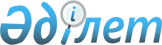 Мұғалжар аудандық мәслихатының 2021 жылғы 30 желтоқсандағы № 141 "2022-2024 жылдарға арналған Мұғалжар ауылы бюджетін бекіту туралы" шешіміне өзгерістер енгізу туралы
					
			Мерзімі біткен
			
			
		
					Ақтөбе облысы Мұғалжар аудандық мәслихатының 2022 жылғы 24 қарашадағы № 274 шешімі. Мерзімі өткендіктен қолданыс тоқтатылды
      Мұғалжар аудандық мәслихаты ШЕШТІ:
      1. Мұғалжар аудандық мәслихатының "2022-2024 жылдарға арналған Мұғалжар ауылы бюджетін бекіту туралы" 2021 жылғы 30 желтоқсандағы № 141 шешіміне мынадай өзгерістер енгізілсін:
      1 тармақ жаңа редакцияда жазылсын:
      "1. 2022-2024 жылдарға арналған Мұғалжар ауылы бюджеті тиісінше 1, 2 және 3 қосымшаларға сәйкес, оның ішінде, 2022 жылға мынадай көлемдерде бекітілсін:
      1) кірістер – 72 926 мың теңге:
      салықтық түсімдер – 3 506 мың теңге;
      салықтық емес түсімдер – 0 теңге;
      негізгі капиталды сатудан түсетін түсімдер – 0 теңге;
      трансферттер түсімі – 69 420 мың теңге;
      2) шығындар – 73 139,1 мың теңге;
      3) таза бюджеттік кредиттеу – 0 теңге:
      бюджеттік кредиттер – 0 теңге;
      бюджеттік кредиттерді өтеу – 0 теңге;
      4) қаржы активтерімен операциялар бойынша сальдо – 0 теңге:
      қаржы активтерін сатып алу – 0 теңге;
      мемлекеттің қаржы активтерін сатудан түсетін түсімдер – 0 теңге;
      5) бюджет тапшылығы (профициті) – -213,1 мың теңге;
      6) бюджет тапшылығын қаржыландыру (профицитін пайдалану) – 213,1 мың теңге:
      қарыздар түсімі – 0 теңге;
      қарыздарды өтеу – 0 теңге;
      бюджет қаражатының пайдаланылатын қалдықтары – 213,1 мың теңге.";
      көрсетілген шешімнің 1 қосымшасы осы шешімнің қосымшасына сәйкес жаңа редакцияда жазылсын.
      2. Осы шешім 2022 жылдың 1 қаңтарынан бастап қолданысқа енгізіледі. 2022 жылға арналған Мұғалжар ауылы бюджеті
					© 2012. Қазақстан Республикасы Әділет министрлігінің «Қазақстан Республикасының Заңнама және құқықтық ақпарат институты» ШЖҚ РМК
				
      Мұғалжар аудандық мәслихатының хатшысы 

Р. Мусенова
Мұғалжар аудандық 
мәслихатының 2022 жылғы 24 
қарашадағы № 274 шешіміне 
қосымшаМұғалжар аудандық 
мәслихатының 2021 жылғы 30 
желтоқсандағы № 141 шешіміне 
1 қосымша
Санаты
Санаты
Санаты
Санаты
Сомасы (мың теңге)
Сыныбы
Сыныбы
Сыныбы
Сомасы (мың теңге)
кiші сыныбы
кiші сыныбы
Сомасы (мың теңге)
Атауы
Сомасы (мың теңге)
1. КІРІСТЕР
72 926
1
САЛЫҚТЫҚ ТҮСІМДЕР
3 506
01
Табыс салығы
46
2
Жеке табыс салығы
46
04
Меншікке салынатын салықтар
3 076
1
Мүлікке салынатын салықтар
52
3
Жер салығы
12
4
Көлік құралдарына салынатын салық
3 012
5
Бірыңғай жер салығы
0
05
Тауарларға, жұмыстарға және қызметтерге салынатын iшкi салықтар 
384
3
Табиғи және басқа да ресурстарды пайдаланғаны үшiн түсетiн түсiмдер
384
3
Негізгі капиталды сатудан түсетін түсімдер
0
03
Жердi және материалдық емес активтердi сату
0
1
Жерді сату
0
2
Материалдық емес активтерді сату
0
4
Трансферттердің түсімдері
69 420
02
Мемлекеттік басқарудың жоғары тұрған органдарынан түсетін трансферттер
69 420
3
Аудандардың (облыстық маңызы бар қаланың) бюджетінен трансферттер
69 420
Функционалдық топ
Функционалдық топ
Функционалдық топ
Функционалдық топ
Функционалдық топ
Сомасы (мың теңге)
Кіші функция
Кіші функция
Кіші функция
Кіші функция
Сомасы (мың теңге)
Бюджеттік бағдарламалардың әкiмшiсi
Бюджеттік бағдарламалардың әкiмшiсi
Бюджеттік бағдарламалардың әкiмшiсi
Сомасы (мың теңге)
Бағдарлама
Бағдарлама
Сомасы (мың теңге)
Атауы
Сомасы (мың теңге)
ІІ. ШЫҒЫНДАР
73 139,1
01
Жалпы сипаттағы мемлекеттiк қызметтер
63 951,1
1
Мемлекеттiк басқарудың жалпы функцияларын орындайтын өкiлдi, атқарушы және басқа органдар
63 951,1
124
Аудандық маңызы бар қала, ауыл, кент, ауылдық округ әкімінің аппараты
63 951,1
001
Аудандық маңызы бар қала, ауыл, кент, ауылдық округ әкімінің қызметін қамтамасыз ету жөніндегі қызметтер
63 951,1
07
Тұрғын үй-коммуналдық шаруашылық
2 200
3
Елді мекендерді көркейту
2 200
124
Аудандық маңызы бар қала, ауыл, кент, ауылдық округ әкімінің аппараты
2 200
008
Елді мекендердегі көшелерді жарықтандыру
1 200
011
Елді мекендерді абаттандыру мен көгалдандыру
1 000
12
Көлiк және коммуникация
6 988
1
Автомобиль көлiгi
6 988
124
Аудандық маңызы бар қала, ауыл, кент, ауылдық округ әкімінің аппараты
6 988
013
Аудандық маңызы бар қалаларда, ауылдарда, кенттерде, ауылдық округтерде автомобиль жолдарының жұмыс істеуін қамтамасыз ету
1 500
045
Аудандық маңызы бар калаларда, ауылдарда, кенттерде, ауылдық округтерде автомобиль жолдарын күрделі және орташа жөндеу
5 488
V. Бюджет тапшылығы (профициті)
-213,1
VI. Бюджет тапшылығын қаржыландыру (профицитін пайдалану)
213,1
8
Бюджет қаражатының пайдаланылатын қалдықтары
213,1
01
Бюджет қаражаты қалдықтары
213,1
1
Бюджет қаражатының бос қалдықтары
213,1
01
Бюджет қаражатының бос қалдықтары
213,1